Architectural Control Committee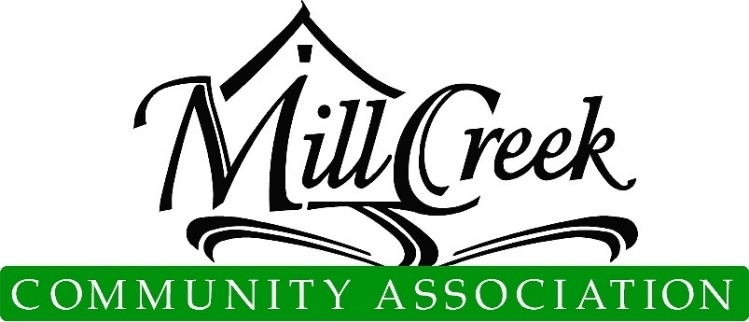 Plan and Specification Review DeterminationLANDSCAPE APPLICATION (page 1 of 3)ACC approval includes aesthetic features only and does not imply or warrant any structural integrity. This approval is not based on an engineering review of the site plan or structure. Please note: You may need the City of Mill Creek’s permit and/or approval (425) 551-7254.Inspection Notes:Property owners are responsible for determining all property lines, locations, and related easements Architectural Control Committee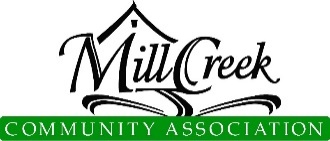 Plan and Specification Review DeterminationLANDSCAPE APPLICATION (page 2 of 3)IMPORTANT: Include a sketch of the proposed fencing describing location on the property, dimensions and style (see item #1 of "Basic Policy for Landscaping" on page 3). Attach additional sheets if needed.Architectural Control CommitteePlan and Specification Review DeterminationLANDSCAPE APPLICATION (page 3 of 3)Basic Policy for Landscaping**ALSO  THE ACC GUIDELINES**Any major landscaping project, including, but not limited to lawn removal, requires an approved landscape plan.Any landscaping visible from the street must enhance the appearance of the house and contribute to a harmonious neighborhood streetscape.  There must be a balance of evergreen and deciduous trees, shrubs, groundcovers and grasses.  It may or may not include a lawn.  Yards should be well maintained and free of debris: trees and shrubs pruned, gardens mulched and free of weeds, and lawns edged, mowed and watered.MCCA encourages homeowners to use environmentally friendly gardening practices.Your application should include:Detailed information, written or printed, on landscape plan for the site.  This information should include location, plant selection, and materials, etc. It is the homeowner’s responsibility to locate and identify all property markers, both at the site and on the sketch included with the submittal. Homeowners are responsible for locating all utilities.As a matter of record, a projected completion date is requested from the owner.  If any extension of the completion date is necessary, or the project is canceled/postponed, the Association Office should be notified. Approved plans are subject to final inspection if deemed necessary by the Committee.  All plans become the property of the Association and will be filed in the lot file.  In case of changes, plans should be resubmitted to the Committee prior to construction.  Variance from approved plans may be subject to change at the homeowner’s expense or removal at the discretion of the Committee. This signature verifies that the applicant has reviewed the above policy and agrees to abide by all guidelines and terms of approval set forth on the application attached. Signature also implies "Right of Entry" for members of the ACC for the purpose of plan review.Applicant Signature								DateOwner Requests ACC Members Call Before Entering Property For Review (discuss specifics of project, pet in yard, children at home alone, etc. )For MCCA Use OnlySubmittal NumberDate SubmittedApplicant InformationApplicant InformationApplicant InformationNameNamePh. EmailEmailEmailSite InformationSite InformationSite InformationAddressAddressAddressDivisionDivisionLot #Type of StructureType of StructureType of StructureAddition  [   ]	Shed  [    ]	Other: Addition  [   ]	Shed  [    ]	Other: Addition  [   ]	Shed  [    ]	Other: Est. Start Date: Est. End Date: Est. End Date: You must attach a drawing of your proposed plan, see page 3 for complete information.Applications without drawings will not be accepted.You must attach a drawing of your proposed plan, see page 3 for complete information.Applications without drawings will not be accepted.You must attach a drawing of your proposed plan, see page 3 for complete information.Applications without drawings will not be accepted.Pursuant to the provision of Article VIII, paragraphs 8.1, 8.2, 8.2.1, 8.2.2, 8.2.3, 8.3, 8.3.1, 8.3.2, and 8.3.3 and Article IX of the Mill Creek Declaration of Covenants, the following determination by the Architectural Control Committee is hereby granted:Approval subject to the following changes:Pursuant to the provision of Article VIII, paragraphs 8.1, 8.2, 8.2.1, 8.2.2, 8.2.3, 8.3, 8.3.1, 8.3.2, and 8.3.3 and Article IX of the Mill Creek Declaration of Covenants, the following determination by the Architectural Control Committee is hereby granted:Approval subject to the following changes:Pursuant to the provision of Article VIII, paragraphs 8.1, 8.2, 8.2.1, 8.2.2, 8.2.3, 8.3, 8.3.1, 8.3.2, and 8.3.3 and Article IX of the Mill Creek Declaration of Covenants, the following determination by the Architectural Control Committee is hereby granted:Approval subject to the following changes:Rejected for the following reasons:Rejected for the following reasons:Rejected for the following reasons:(     ) Approve(     ) Reject					Date:		Condominiums & Townhomes ACC or Board Approval(     ) Approve(     ) Reject					Date:		MCCA Administration(     ) Approve(     ) Reject					Date:		Chair, Architectural Control Committee(     ) Approve(     ) Reject					Date:		(     ) Approve(     ) Reject					Date:		(     ) Approve(     ) Reject					Date:		